Информационно-творческий групповой проект работы по воспитанию основ толерантности у дошкольников старшей группы «Дружат люди всей Земли»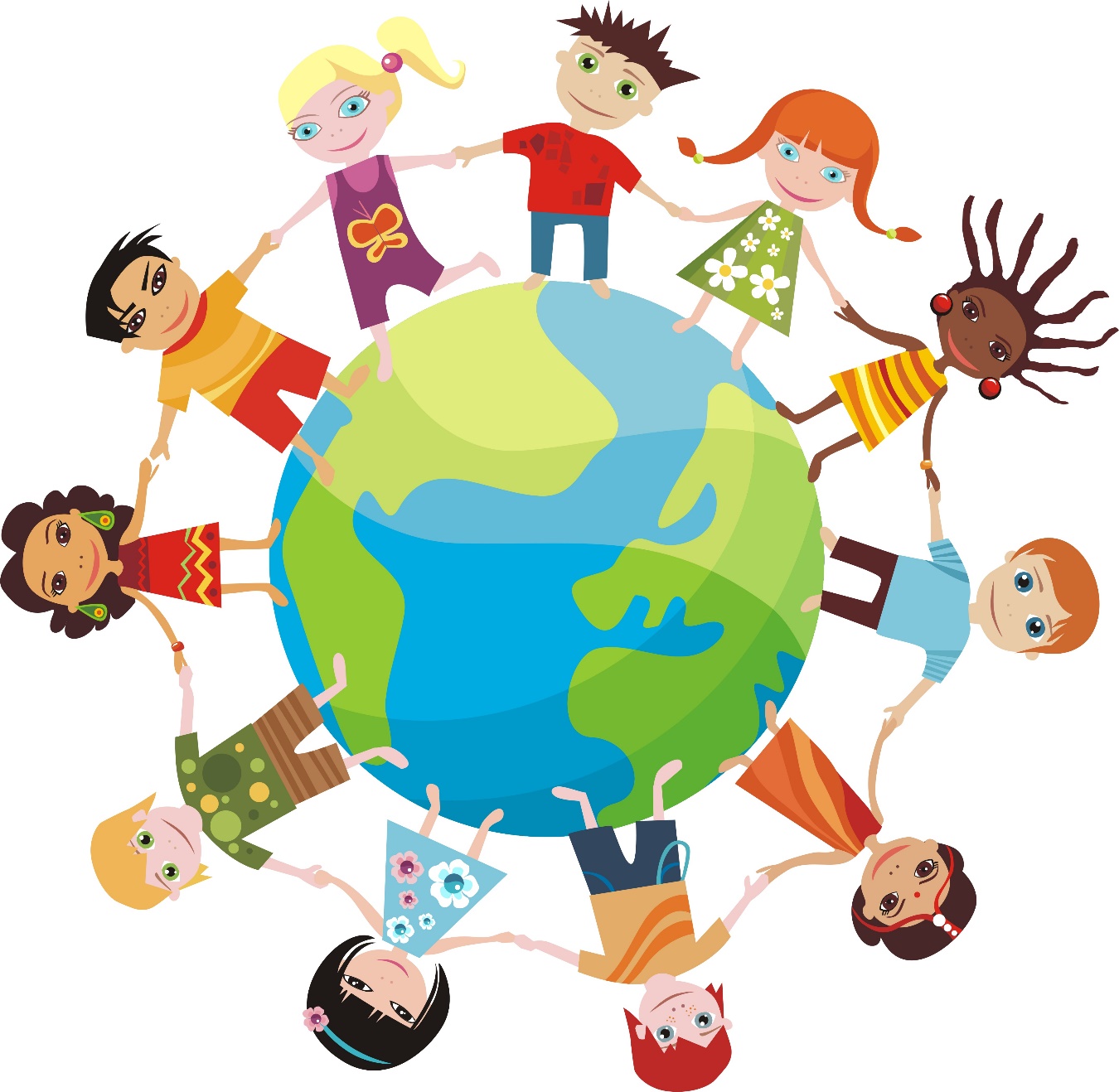 							Воспитатель: Жохова Ж. Л.Долгосрочный информационно – творческий групповой проект« Дружат люди всей Земли».Исходя из темы проект поставлена основная цель: воспитывать интерес и уважение к людям других стран и национальностей.Исходя из этой цели, были поставлены следующие задачи:- воспитывать интерес к культуре и деятельности людей других стран, их странами, географическими особенностями природы, растительным и животным миром;-учить находить отличительные особенности в культуре, традициях, трудовой деятельности людей, живущих в разных странах;- воспитывать уважение к людям разных национальностей, проживающих на территории России, посещающих наш детский сад;- показать значение дружеских отношений между людьми разных стран. Участниками проекта стали дети старшей группы, их родители, воспитатель - главное «действующее лицо» в организации работы, так как именно он постоянно работает с дошкольниками: проводит экскурсии, организует исследования, игры, беседы, дает задания, определяет формы, методы и объем работы, привлекает к участию в проекте родителей, оформляет вместе с детьми результаты проекта, создает условия для развития творческих способностей ребят, сочиняет с ними сказки, рассказы, проводит другую деятельность, необходимую для осуществления задач проекта; музыкальный руководитель – по согласованию с воспитателем подбирает песни, танцы, музыкальные произведения, связанные с тематикой проекта, помогает в проведении досугов и праздника; инструктор по физкультуре – по согласованию с воспитателем проводит во время прогулок, в дополнительное время подвижные игры, связанные с тематикой проекта.Тип данного проекта характеризуется, как информационно-творческий, так как информация и впечатления, полученные детьми в процессе ознакомления с культурой, традициями, природой, достопримечательностями, известными городами других стран и т.п. находят свое отражение в различных видах различной деятельности – игре, изобразительном и художественном творчестве, создании мини-альбомов, выставок, музыкально-театрализованных постановках при активном участии воспитателя, родителей, музыкального работника. Для реализации проекта разработан план мероприятий (приложение 1), предусматривающий три этапа.Подготовительный этап решал следующие задачи:- изучить отношения родительской общественности к предлагаемой деятельности в рамках проекта и возможности семей воспитанников по поддержке образовательного процесса;- скоординировать действия педагога и родителей по созданию предметно-развивающей среды;- разработать основные методические материалы и изготовить необходимые дидактические и наглядные пособия.Основной этап достигал следующую цель:- познакомить детей с информационным материалом о жизни людей разных стран. Для знакомства были выбраны страны-соседи с разными ярко-выраженными особенностями в культуре, традициях: Украина, Грузия, Узбекистан; в сравнении с культурой и традициями России.Заключительный этап включает в себя обобщение результатов работы в самой различной форме, их анализ, закрепление полученных знаний, формулировка выводов и, по возможности, составление рекомендаций.Приложение 1.План мероприятий по реализации проекта «Дружат люди всей Земли»Содержание деятельностиСрокДеятельностьДеятельностьРезультатСодержание деятельностиСрокдетейродителейРезультатИзучаемая страна - РоссияИзучаемая страна - РоссияИзучаемая страна - РоссияИзучаемая страна - РоссияИзучаемая страна - РоссияЭкологическая викторина «Знатоки родного Края»ОктябрьУчастие в командных соревнованияхПомощь в организацииОбобщение знаний о природе родиныОформление мини-альбома «Москва и другие известные города России, их достопримечательности»ОктябрьСбор материала, зарисовки своих впечатлении от путешествий Помощь в сборе материала, беседы с детьмиМини – альбом «Известные города России.»Литературная гостиная «Ох уж эти сказки!» (по мотивам  рус. нар. творчества)ОктябрьЗаучивание потешек, чтение рус. нар. сказокУчастие в викторинеЗнакомства  с рус. нар. творчеством, пополнение библиотекиВыставка картин, предметов, открыток, фотографий по рус. нар. прикладному искусствуОктябрьСбор материалов, творческая работаПомощь в организацииЗакрепление знаний о разных видах рус. нар. прикладного искусства«Музыкальный альбом» произведения русской народной культуры (песни, танцы)ОктябрьПрослушивание, беседы по содержанию, постановка танцевПомощь в организацииСборник рус. нар. произведений, пополнение костюмерной рус. нар костюмами.Беседа «Любимые праздник и забавы России»ОктябрьУчастие в беседе, участие в подвижных играх.Помощь в подборе наглядного материала.Развитие физич. качеств, изготовление атрибутов для подвижных игрИзучаемая страна - УкраинаИзучаемая страна - УкраинаИзучаемая страна - УкраинаИзучаемая страна - УкраинаИзучаемая страна - УкраинаБеседа «Необъятные просторы Украины»НоябрьРассматривание иллюстраций, беседа по темеПомощь в подборе наглядных материаловФормирование представлений об особенностях природы, растительного и животного мира УкраиныИгра-путешествие «Знакомьтесь, Киев»НоябрьУчастие в игре-путешествии, обсуждениеПомощь в организацииСоздание мини-альбома «Киев и его достопримечательности»Комплексное занятие «Украинский орнамент»НоябрьРассматривание картин, национальных костюмов. Рисование на тему «Украинский фартук»Сбор материалов и наглядности об украинских национальных костюмахОформление выставки «Украинский костюм». Изготовление элементов украинских костюмовВыставка книг «Украинское народное творчество»НоябрьЧтение украинских народных сказок, песенокПомощь в пополнении групповой библиотекиСоздание мини-библиотеки украинского народного литературного творчестваМузыкально-спортивное развлечение «Вставай народ в украинский хоровод»НоябрьУчастие в украинских народных танцах, подвижных играхПомощь в организацииПополнение атрибутами для игр спортзала и костюмерной. Развитие физических качеств.Изучаемая страна - ГрузияИзучаемая страна - ГрузияИзучаемая страна - ГрузияИзучаемая страна - ГрузияИзучаемая страна - ГрузияЦикл бесед «Удивительная страна Грузия»ДекабрьРассматривание иллюстраций, беседа по темеПомощь в подборе наглядных материаловФормирование представлений об особенностях природы, растительного и животного мира ГрузииМини-выставка «Знакомьтесь, Тбилиси»ДекабрьУчастие в оформлении выставки, обсуждениеПомощь в организацииСоздание мини-альбома «Тбилиси и его достопримечательности»Комплексное занятие «Грузинский костюм»ДекабрьРассматривание картин, национальных костюмов. Рисование на тему «Костюмы Грузии»Сбор материалов и наглядности о грузинских национальных костюмахОформление выставки «Грузинский костюм». Изготовление элементов грузинских костюмовЛитературная гостиная «Поучительные сказки Грузии»ЯнварьЧтение грузинских народных сказок, песенок, притчПомощь в пополнении групповой библиотекиСоздание мини-библиотеки грузинского народного литературного творчестваМузыкально-спортивное развлечение «Смелые, ловкие, умелые»ЯнварьУчастие в грузинских народных танцах, подвижных играхПомощь в организацииПополнение атрибутами для игр спортзала и костюмерной. Развитие физических качеств.Изучаемая страна - УзбекистанИзучаемая страна - УзбекистанИзучаемая страна - УзбекистанИзучаемая страна - УзбекистанИзучаемая страна - УзбекистанЦикл бесед «Знакомьтесь, великолепный Узбекистан»ФевральРассматривание иллюстраций, беседа по темеПомощь в подборе наглядных материаловФормирование представлений об особенностях природы, растительного и животного мира УзбекистанаИгра-путешествие «Величие городов Узбекистана»ФевральРассматривание фотографий с видами городов и их достопримеча-тельностейПомощь в подборе наглядных материаловОформление мини-альбома «Великие города Узбекистана»Выставка книг «Узбекские сказки»МартЧтение, обсуждение. Рисование иллюстраций к сказкамПомощь в организацииПополнение групповой библиотеки книгами узбекского народного творчестваКомплексное занятие «Загадочный орнамент узбекского ковра»МартРучной труд на тему «Узбекский ковер»Помощь в организацииОформление выставки детского творчества «Узбекский ковер»Спортивно-музыкальный досуг «Солнце, воздух и вода дарят радость нам всегда»МартУчастие в подвижных народных играх Узбекистана, слушание муз. нар. узб. мелодийПомощь в пополнении музыкальной фонотеки; изготовление узбекских национальных костюмовРазвитие физических качеств, музыкальной культуры. Пополнение костюмерной муз. зала.ЗаключениеЗаключениеЗаключениеЗаключениеЗаключениеПраздник «Дружат люди всей Земли»АпрельУчастие в празднике: исполнение танц. номеров, сценок и др.Помощь в организации и участие в праздникеЗакрепление полученных знаний